SPORT AT ST OSWALD’SDay - Year Group - LeaderSummer Term 2018Day - Year Group - LeaderUltimate Frisbee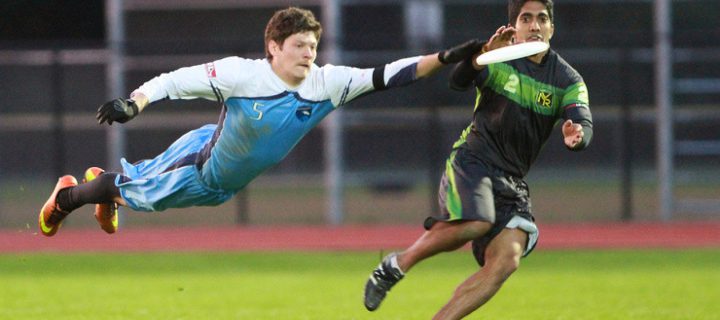 Monday afterschool – KS2 – Josh WalkerKS1 Multi Sports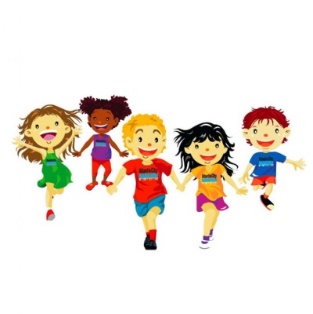 Tuesday afterschool – KS1  Mr Robinson with Mrs HeathFootball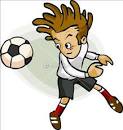 Wednesday lunchtime – Year 3/4 – Sport Leaders/RWSFriday lunchtime – Year 6 Sports LeadersTag Rugby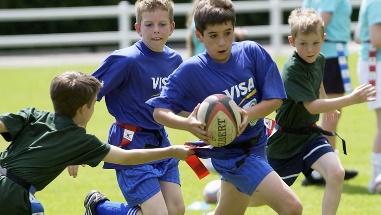 Thursday lunchtime – Y5/6 – Martin and RWSDance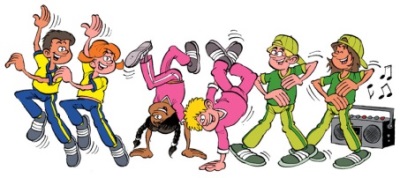 Wednesday lunchtime – Y5/6 - Miss RoweWednesday afterschool – Y1/2 - Mrs PaleyFriday Fitness Club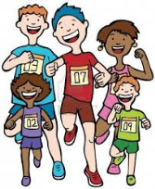 Friday lunchtime – KS1 and KS2 - Mr Waterfall-SmithSport leaders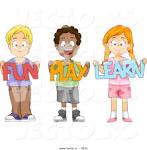 Lunchtimes - Reception/KS1 children – Year 6 sport leaders on KS1 playground